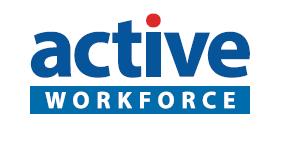 Active Workforce Virtual 5K 2020 ResultsNameTimeSi Redhead00:17:41David Low00:17:56Jesse Roberts00:18:00James Ellis00:18:17Dave Pryor00:20:26Tom Coupe00:21:31Christine Murphy00:22:39Andrew Clark00:22:54Andy MacKenzie00:23:00Dave Hechle00:23:08Simon Dougherty00:23:28Karen Nicholson00:23:37Nicola Hayes00:23:44Rebecca Johnston00:23:56Bernarde Bell00:24:05John Dickinson00:25:18Dan Copp00:25:57Mark Litherland00:26:21Lindsay McDowell00:26:34Nikki Spafford00:26:44Lee Davies00:27:14Emily Kirkham00:27:23Dave Holmes00:28:09Nikki Murphy00:28:10Andy Beckett00:28:21Louise Brown00:28:24Graham Brown00:28:24Glen Williams00:28:43Stuart Burcher00:28:47Leanne Cooper Szabo00:28:56Leskey Humphreys00:29:00Charlotte Cassidy00:29:19Charlotte Cassidy00:29:19Chris Staunton00:30:28Alison Blundell00:30:32Jamie Buckley00:30:32Paula Bradshaw00:30:39Sonya Wall00:30:55Katy Greenwood00:31:26Helen Duggan00:31:47Kate Bickerstaffe00:32:26Kate Bickerstaffe00:32:26Alex Langley00:32:30Dwayne Johnson00:32:41Geoffrey Davis00:32:53Helen Duffy00:33:10Ruth Cass00:33:15Rachel Marl00:33:16Pam Currie00:33:46Michelle McIntyre00:33:46Lynn McGarry00:34:00Emma Boston00:34:25Natasha Reddie00:34:37Dylan Cass00:35:26Phil Murphy00:36:29Ashleigh Mulhall00:38:42Laura Sealy00:39:01Michael Pitter00:39:40Sarah Wareing00:39:47Jane Williams00:39:55Jimi Bond00:40:20Deb Roberts00:40:20Jessica Maher00:41:03Gil Bourgad00:42:28Rebecca Sinclair00:42:29Yvonne Bell00:42:38Maggie Vandermeer00:42:42Amy Barnes00:45:00Rose Barnes00:52:00Tony Barnes00:52:00June Bradshaw00:52:00Jan Sharples00:53:07Paul Marshall00:55:51Pauline Marshall00:55:51Jayne Weir01:05:56Andree Grey01:06:00Laura Pitter01:08:00Danielle Woodcock01:15:00Helen Bianchi01:18:22Anne Bradley01:28:39Donna Caffrey01:46:16